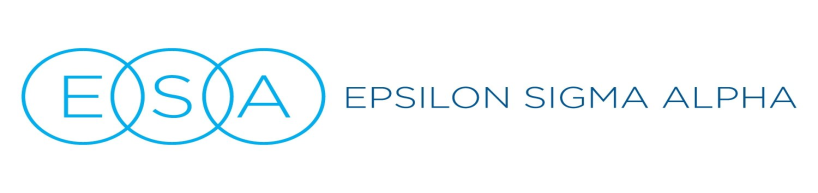  Council LOVE FUND Application Form								Date: ___________________Name: __________________________________________________________________Address: ________________________________________________________________Active Member of: ________________________________________________________				(Chapter Name and Number)Explanation of Needs:________________________________________________________________________________________________________________________________________________________________________________________________________________________________________________________________________________________________________________________________________________________________________________________________________________________________________________Amount of Assistance Requested? ____________________________________________Submitting Member’s Signature: _____________________________________________Please submit completed application form to Love Fund Chairman.State President		State 1st Vice President	             Love Fund ChairmanMeghan Good		Sarah Fletcher				 Karen Kitterman								 18711 Angel Lake Ct								 Reno, NV 89508